ДоминантсептаккордПовторение пройденного материала:Доминантовый септаккорд строится от V ступени, доминантной в гармоническом миноре и   натуральном мажоре. Основой аккорда является трезвучие мажор с добавленной к нему малой терцией.У аккорда 3 обращения. Их интервалы проходят между верхним звуком, основой и нижним звуком.Квинтсекстаккорд. Строй начинается с VII ступени.Терцквартаккорд. Начинает свой строй от II ступени.Секундаккорд. Его строй начинается с IV ступени.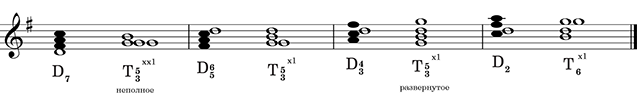 Домашнее задание: построить доминтсептаккорд с обращениями и разрешениями в тональности си мажор.